Publicado en Palma de Mallorca el 26/05/2020 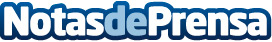 Klausworks detecta un aumento de la demanda de reformas de viviendas debido al Covid-19Estar 24 horas confinados en casa durante más de 2 meses, ha hecho que la gente vea muchas carencias en sus viviendas, en las que antes no habían reparadoDatos de contacto:Klausworks620 23 92 65Nota de prensa publicada en: https://www.notasdeprensa.es/klausworks-detecta-un-aumento-de-la-demanda-de Categorias: Inmobiliaria Finanzas Interiorismo Baleares Construcción y Materiales http://www.notasdeprensa.es